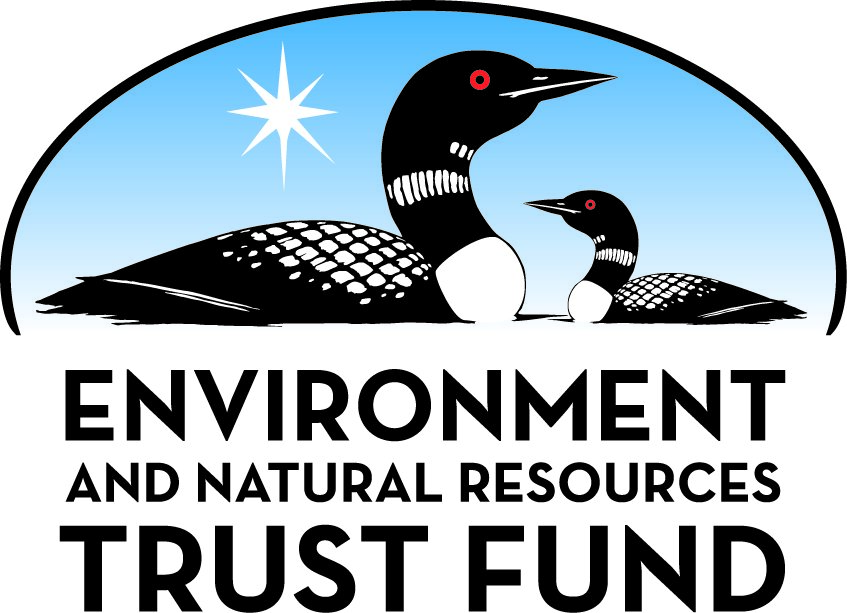 Environment and Natural Resources Trust Fund2022 Request for ProposalGeneral InformationProposal ID: 2022-183Proposal Title: Paul M. Thiede Fire Tower Park AcquisitionProject Manager InformationName: Ryan SimonsonOrganization: Crow Wing CountyOffice Telephone: (218) 824-1355Email: ryan.simonson@crowwing.usProject Basic InformationProject Summary: Acquire private land surrounding a historic fire tower to protect and provide a buffer to the tower itself while creating interpretive walking trails on the newly acquired property.Funds Requested: $405,000Proposed Project Completion: November 30 2021LCCMR Funding Category: Land Acquisition, Habitat, and Recreation (G)Project LocationWhat is the best scale for describing where your work will take place?  
	Region(s): CentralWhat is the best scale to describe the area impacted by your work?  
	Region(s): Central, NE, NW, When will the work impact occur?  
	During the ProjectNarrativeDescribe the opportunity or problem your proposal seeks to address. Include any relevant background information.The main opportunity/problem here is the chance that someone may develop the land surrounding the fire tower with an incompatible use.  Some of the land is zoned commercial.  We would prefer to see the land surrounding the historic fire tower be preserved which will also provide a buffer to the fire tower.What is your proposed solution to the problem or opportunity discussed above? i.e. What are you seeking funding to do? You will be asked to expand on this in Activities and Milestones.The proposed solution is for the County to acquire this property to ensure it stays protected in public ownership.What are the specific project outcomes as they relate to the public purpose of protection, conservation, preservation, and enhancement of the state’s natural resources? With the addition of 69 surrounding acres of forested land this would become a larger complex to support educational, historic and recreational uses for the community. The timing of the county acquisition and the willingness of neighboring landowners to support this proposal, make this an important window of opportunity to develop on an excellent public asset.Activities and MilestonesActivity 1: Acquire adjacent landActivity Budget: $404,998Activity Description: 
An appraisal of the approved parcels will be conducted and negotiations with the two private land owners will be conducted. The property will then be transferred to Crow Wing county and within 60 days of the transaction the county will provide a report to the LCCMR.Activity Milestones: Activity 2: Forest managementActivity Budget: $1Activity Description: 
Crow Wing county will conduct a selective timber harvest on newly acquired lands surrounding the Pequot Lakes fire tower for forest management as well as invasive species control if identified.Activity Milestones: Activity 3: Develop public use amenitiesActivity Budget: $1Activity Description: 
Create interpretive walking trails and install a kiosk near the fire tower with information on the history of the site and post appropriate signage along trails.Activity Milestones: Long-Term Implementation and FundingDescribe how the results will be implemented and how any ongoing effort will be funded. If not already addressed as part of the project, how will findings, results, and products developed be implemented after project completion? If additional work is needed, how will this be funded? 
This is a fee title acquisition and minimal work will be required after the project is complete.  We will create interpretive walking trails on the property.  We will also manage the timber resource on the property.  Creating trails costs money, and managing the timber brings in revenue.  We ask that we be allowed to retain any revenue from timber management to help offset the cost of trail development.Project Manager and Organization QualificationsProject Manager Name: Ryan SimonsonJob Title: Environmental Services SupervisorProvide description of the project manager’s qualifications to manage the proposed project. 
Crow Wing County is certified under the Sustainable Forestry Initiative, which is a third-party certification agency that performs rigorous audits each year to ensure sustainable forest management is being practiced on the 105,000 acres of public lands managed by the County.  Crow Wing County is the sponsor of over 1,000 miles of designated trail systems, including 790 miles of snowmobile trails, 177 miles of multi-use off highway vehicle trails, 32 miles of cross-country ski trails, and 31 miles of non-motorized hunter/hiking trails.  Crow Wing County also manages 117 acres of designated park facilities, including 2 islands on the Whitefish Chain of Lakes which include several campsites and miles of hiking trails through old growth forests, the Milford Mine Park which is a memorial located on the site of Minnesota’s worst mining disaster that occurred on February 5, 1924, the South Long Lake Community Park which includes a fishing pier and picnic area, and of course the recently acquired Pequot Lakes Fire Tower which the County plans to make improvements and open for public use in the near future.  Over the past decade, Crow Wing County has made recreation a top priority, and has proven its ability to develop and manage multiple park and trail systems.Organization: Crow Wing CountyOrganization Description: 
Crow Wing County is located in central Minnesota. Their vision; to be Minnesota’s favorite place. Crow Wing County will achieve its vision by undertaking this mission: To be a leader among Minnesota Counties in providing best in class professional natural resource management that support local economies, protects water and wildlife resources and provides diverse recreational opportunities. (See Crow Wing County Forest Resources Plan).Budget SummaryClassified Staff or Generally Ineligible ExpensesNon ENRTF FundsAcquisition and RestorationParcel ListFee Acquisition1. Describe the selection process for identifying and including proposed parcels on the parcel list, including an explanation of the criteria and decision-making process used to rank and prioritize parcels. 
The three parcels on the list are adjacent to a historic fire tower that is owned by the county and listed on the national register of historic places.  These three parcels are vacant private land and the hope is to protect them from development.2. List all adopted state, regional, or local natural resource plans in which the lands included in the parcel list are identified for the acquisition purposes you propose. Include the URL to the plan if one is available. 
Crow Wing County Forest Resources Plan

https://www.crowwing.us/DocumentCenter/View/8899/Crow-Wing-Forest-Plan-2015-FINAL?bidId=3. For any parcels acquired in fee title, a restoration and management plan must be prepared. Summarize the components and expected outcomes of restoration and management plans for parcels acquired by your organization, how these plans are kept on file by your organization, and overall strategies for long-term plan implementation, including how long-term maintenance and management needs of the parcel will be financed into the future. 
The acquired parcels will be managed the same as the other 105,000 acres of county managed tax forfeited lands, in accordance with the County Forest Resources Plan and the Minnesota Site Level Forest Management Guidelines developed by the MN Forest Resources Council.4. For each parcel to be conveyed to a State of Minnesota entity (e.g., DNR) after purchase, provide a statement confirming that county board approval will be obtained. 
The County Board has approved acquiring this parcel.5. If applicable (see M.S. 116P.17), provide a statement confirming that written approval from the DNR Commissioner will be obtained 10 business days prior to any final acquisition transaction. 
Written approval from the DNR Commissioner will be obtained 10 business days prior to any final acquisition transaction.AttachmentsRequired AttachmentsMapFile: Alternate Text for MapThe county owned fire tower property is outlined in white, and the 3 private parcels to be acquired are numbered 1, 2, and 3....Board Resolution or LetterAdministrative UseDoes your project include restoration or acquisition of land rights? 
	Yes: Fee Acquisition, Does your project have potential for royalties, copyrights, patents, or sale of products and assets? 
	NoDo you understand and acknowledge IP and revenue-return and sharing requirements in 116P.10? 
	N/ADo you wish to request reinvestment of any revenues into your project instead of returning revenue to the ENRTF? 
	N/ADoes your project include original, hypothesis-driven research? 
	NoDoes the organization have a fiscal agent for this project? 
	NoDescriptionCompletion DateAppraise parcelsMay 31 2020Purchase parcelsNovember 30 2021Report provided to LCCMRNovember 30 2021DescriptionCompletion DateTimber harvestSeptember 30 2021DescriptionCompletion DateCreate trailsOctober 31 2021Post signageOctober 31 2021Category / NameSubcategory or TypeDescriptionPurposeGen. Ineli gible% Bene fits# FTEClass ified Staff?$ AmountPersonnelSub Total-Contracts and ServicesSub Total-Equipment, Tools, and SuppliesSub Total-Capital ExpendituresSub Total-Acquisitions and StewardshipFee Title Acquisition Acres: 69  Parcels: 3 $405,000Sub Total$405,000Travel In MinnesotaSub Total-Travel Outside MinnesotaSub Total-Printing and PublicationSub Total-Other ExpensesSub Total-Grand Total$405,000Category/NameSubcategory or TypeDescriptionJustification Ineligible Expense or Classified Staff RequestCategorySpecific SourceUseStatusAmountStateState Sub Total-Non-StateNon State Sub Total-Funds Total-NameCountySite SignificanceActivityAcresMilesEstimated CostType of LandownerEasement or Title HolderStatus of WorkParcel #: 290113100A00009Crow WingForest habitatFee Title18-$110,000PrivateCrow Wing CountyNegotiations in ProgressParcel #: 290113400A00009Crow WingForest habitatFee Title10-$130,000PrivateCrow Wing CountyNegotiations in ProgressParcel #: 290114200000009Crow WingForest habitatFee Title41-$155,000PrivateCrow Wing CountyNegotiations in ProgressTotals690$395,000TitleFileCounty Board Letter of Support